INDICAÇÃO Nº 4114/2018Sugere ao Poder Executivo Municipal e aos órgãos competentes, que proceda com colocação de cadeado nas portas da UBS Drª Nair S. Nobuyaçu Guimarães, localizado na Rua Mombuca, 385 – Planalto do Sol II; Excelentíssimo Senhor Prefeito Municipal, Nos termos do Art. 108 do Regimento Interno desta Casa de Leis, dirijo-me a Vossa Excelência para sugerir que, por intermédio do Setor competente, proceda com a colocação de cadeado nas portas da UBS Drª Nair S. Nobuyaçu Guimarães, localizado na Rua Mombuca, 385 – Planalto do Sol II.Justificativa:Em visita “in loco” este vereador pôde constatar a necessidade de colocar cadeados na porta da UBS, haja vista que a referida Unidade já sofreu arrombamento e furtos; uma adaptação foi realizada na porta para que fosse colocado o cadeado, mas até o momento não foi disponibilizado tal objeto;Por isso, solicitamos com urgência esse serviço.Plenário “Dr. Tancredo Neves”, em 16 de Agosto de 2.018.Marcos Antonio Rosado MarçalMarcos Rosado-vereador-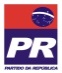 